Kopie CPU benchmark testů požadovaných ve specifikaci jednotlivých variant notebooků k 30. 8. 2021Zdroj: https://www.cpubenchmark.net/Veřejná zakázka s názvem: „Pořízení notebooků pro Královéhradecký kraj 2021“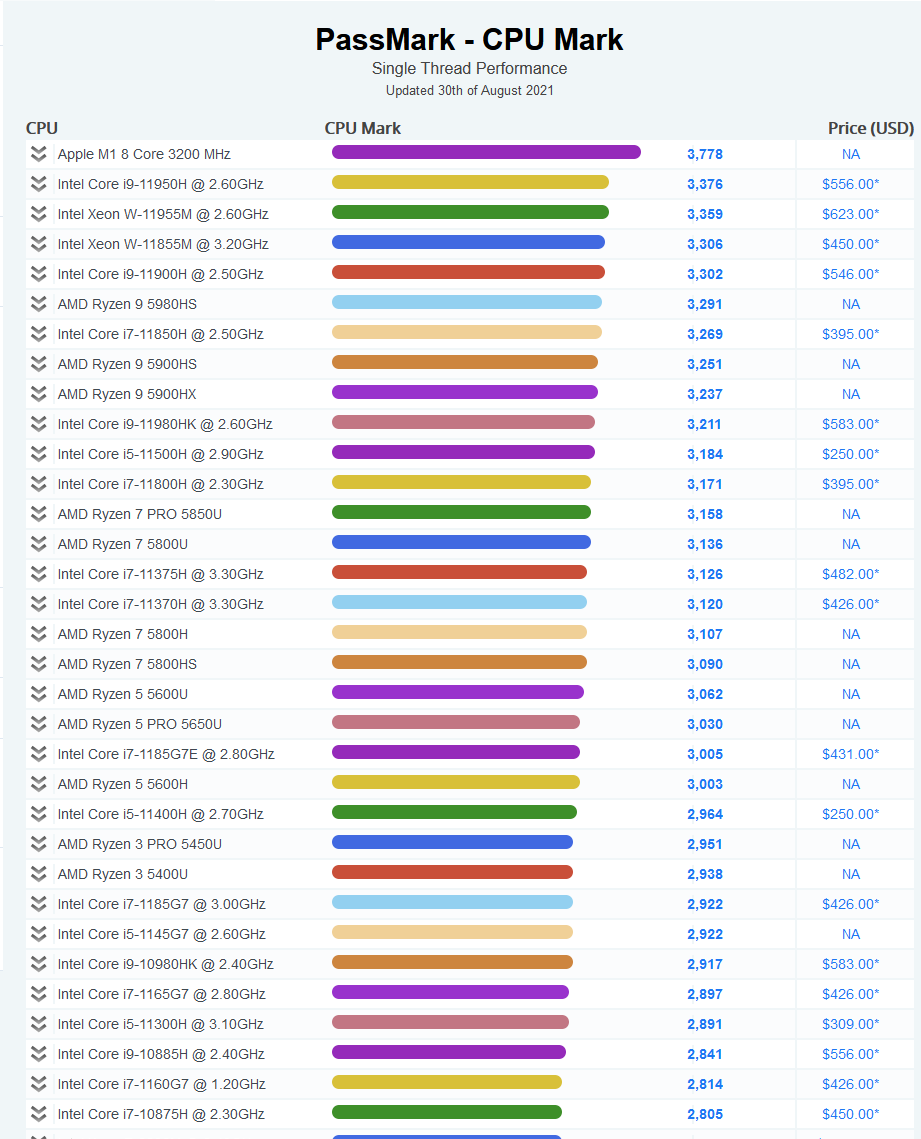 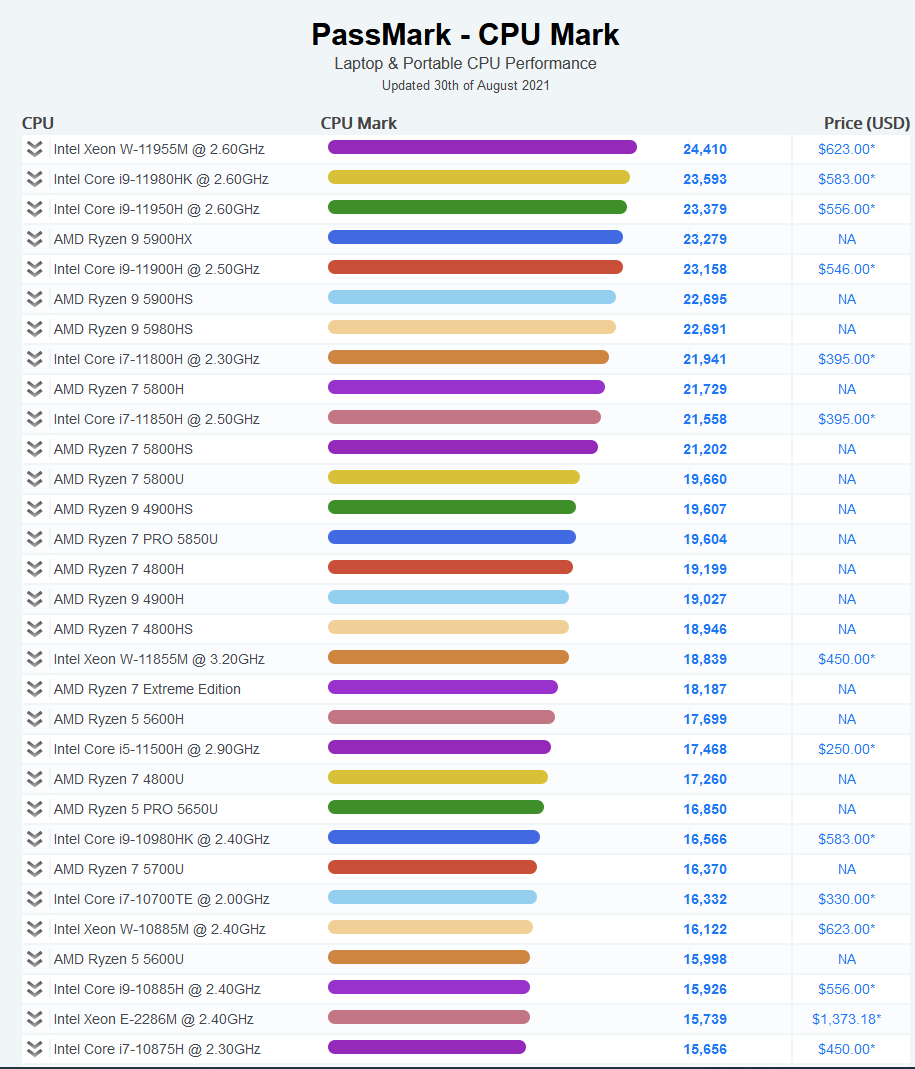 